Положение о Консультационном центре муниципального автономного дошкольного образовательного учреждения детский сад № 27 «Колокольчик» комбинированного вида городского округа город Кумертау Республики Башкортостан (МАДОУ д/с № 27 «Колокольчик»)1. Общие положенияНастоящее Положение о Консультационном центре муниципального бюджетного дошкольного образовательного учреждения муниципального автономного дошкольного образовательного учреждения детский сад № 27 «Колокольчик» городского округа город  Кумертау  Республики Башкортостан  (далее МАДОУ д/с № 27 «Колокольчик») для родителей (законных представителей и их детей в возрасте от одного года до семи лет, не посещающих дошкольные образовательные учреждения (далее Положение) разработано в соответствии с Федеральным законом «Об образовании в Российской Федерации» от 29.12.2012 г. № 273-ФЗ и регламентирует деятельность Консультативного центра. Консультационный центр создаётся на базе МАДОУ д/с № 27 «Колокольчик» на основании приказа заведующего д/с№ 27 «Колокольчик»  от  12 сентября  № 41/1-од  без создания юридического лица.Настоящее положение регламентирует деятельность Консультационного центра  МАДОУ д/с № 27 «Колокольчик».Цели, задачи и принципы работы Консультационного центра Консультационный центр МАДОУ д/с № 27 «Колокольчик» создается с целью обеспечения единства и преемственности семейного и дошкольного воспитания, повышения педагогической компетентности родителей (законных представителей), воспитывающих детей дошкольного возраста в форме семейного образования, поддержке всестороннего развития личности детей,  посещающих и не посещающих образовательные учреждения городского округа города Кумертау.Основные задачи Консультационного центра МАДОУ д/с № 27 «Колокольчик»:оказание консультативной помощи родителям (законным представителям) и повышение психологической компетентности в вопросах воспитания, обучения и развития ребенка;оказание дошкольникам содействия в социализации;обеспечение успешной адаптации детей при поступлении в дошкольные учреждения или школу;информирование родителей (законных представителей) об учреждениях системы образования, которые могут оказать квалифицированную помощь ребенку в соответствии с индивидуальными особенностями.Принципы деятельности Консультационного центра МАДОУ д/с № 27 «Колокольчик»:личностно-ориентированный подход к работе с детьми и родителями (законными представителями);– сотрудничество субъектов социально-педагогического пространства;– открытость системы воспитания.     Предоставление методической,  психолого-педагогической, диагностической и консультативной помощи осуществляется на бесплатной основе в соответствии с законодательством РФ.      Информация о предоставлении методической, психолого-педагогической, диагностической и консультативной помощи размещается на официальном сайте МАДОУ д/с № 27 «Колокольчик».Организация предоставления методической, психолого-педагогической, диагностической и консультативной помощи3.1 Консультационный центр работает один раз в неделю согласно расписанию, утвержденному заведующим  МАДОУ д/с № 27 «Колокольчик».3.2. Консультативная, методическая, психолого-педагогическая, диагностическая  помощь осуществляется педагогическими работниками МАДОУ д/с № 27 «Колокольчик».     3.3. Консультативная, методическая, психолого-педагогическая, диагностическая     помощь осуществляется через следующие формы деятельности:просвещение родителей (законных представителей) – информирование, направленное на предотвращение возникающих семейных проблем и формирование педагогической культуры родителей (законных представителей)  с целью объединения требований к ребенку в воспитании со стороны всех членов семьи, формирование положительных взаимоотношений в семье;консультирование, информирование родителей о физиологических и психологических особенностях развития ребенка, основных направлениях воспитательных воздействий, преодолении кризисных ситуаций. 3.4. Консультации, тренинги, беседы, теоретические и практические семинары, лектории проводят согласно графику, утвержденному руководителем ДОУ. Порядок оказания методической, психолого-педагогической, диагностической и консультативной помощи определяется локальными актами ДОУ.Учет обращений родителей (законных представителей), воспитывающих детей дошкольного возраста на дому, за получением  методической,  психолого-педагогической, диагностической и консультативной помощи ведется в журнале учета обращений.Предоставление методической,  психолого-педагогической, диагностической и консультативной помощи осуществляется в соответствии с графиком проведения мероприятий с родителями (законными представителями) и их детьми, утвержденным руководителем МАДОУ д/с № 27 «Колокольчик», и фиксируется в журнале учета. 3.4. Информация о порядке предоставления методической, психолого-педагогической, диагностической и консультативной помощи может предоставляться:-по письменному заявлению одного из родителей (законных представителей);-по телефонному обращению одного из родителей (законных представителей);-по личному обращению одного из родителей (законных представителей).3.5.В письменном заявлении указываются:- наименование организации или должностного лица, которому адресовано заявление;- изложение вопроса по существу; - фамилия, имя, отчество родителей (законных представителей);- почтовый адрес, контактный телефон заявителя; - фамилия, имя, отчество, дата рождения ребенка дошкольного возраста;-  личная подпись заявителя и дата обращения.3.6.  Методическая и консультативная помощь, оказывается по телефону заявителю в случае, если на её предоставление требуется не более 15 минут. В случае поступления телефонного обращения, требующего более длительного времени для оказания методической и консультативной помощи заявителю по телефону назначается время и место личного приема для предоставления помощи.3.7. Для предоставления помощи по личному  обращению заявитель помимо заявления, указанного в пункте 3.5. настоящего Положения, должен иметь при себе документ, удостоверяющий личность. 3.8. Не подлежат рассмотрению:- запросы, в содержании которых используются нецензурные     или   оскорбительные выражения или угрозы в адрес специалистов консультационного центра;- запросы, не содержащие адреса обратной связи (домашний адрес,   e-mail или номер телефона в зависимости от выбранной формы предоставления помощи).3.9. Для посещения родителем (законным представителем) вместе с ребенком консультационного центра необходимо предоставление медицинской справки об эпидокружении.Права и обязанности участников Консультационного центраПрава, социальные гарантии и обязанности каждого участника определяются законодательством РФ, Уставом МАДОУ д/с № 27 «Колокольчик», трудовым договором, определяющим функциональные обязанности и квалификационные характеристики педагогических работников, договором с родителями (законными представителями).4.2. Родители (законные представители) имеют право:- бесплатно получать индивидуальную консультативную поддержку;- получать индивидуальную консультацию по заявленной проблеме воспитания и развития ребенка-дошкольника;- знакомиться с педагогической литературой по интересующей проблеме.4.3. Родители (законные представители) обязаны:- соблюдать требования дошкольной образовательной организации,                             не противоречащие Уставу МАДОУ д/с № 27 «Колокольчик» и данному Положению;- получать консультации в соответствии с режимом работы консультационного центра.4.4. Специалисты МАДОУ д/с № 27 «Колокольчик», консультирующие в центре имеют право:- оказывать консультативную поддержку родителям (законным представителям) и их детям;- принимать участие в определении режима функционирования и тематики организованных мероприятий консультационного центра.4.5. Специалисты МАДОУ д/с № 27 «Колокольчик», консультирующие в консультационном центре обязаны:- обеспечить консультативную поддержку родителям (законным представителям) и их детям в рамках установленного режима;- своевременно и качественно готовиться к мероприятиям в рамках режима консультационного центра - соблюдать режим функционирования консультационного центра.5. Документация Консультационного центра5.1. Ведение документации Консультационного центра выделяется в отдельное делопроизводство.5.2. Перечень документации Консультационного центра:– план проведения образовательной деятельности с детьми и родителями (законными представителями), который утверждается  руководителем МАДОУ д/с № 27 «Колокольчик». В течение учебного года по требованию родителей (законных представителей) в документ могут вноситься изменения;– годовой отчет о результативности работы;– журнал посещаемости консультаций, мастер-классов, тренингов;– график работы Консультационного центра;– договор между родителем (законным представителем) и руководителем МАДОУ д/с № 27 «Колокольчик»;– банк данных детей, не охваченным дошкольным образованием.6. Ответственность.6.1. МАДОУ д/с № 27 «Колокольчик» несёт ответственность за выполнение закреплённых за ним задач и функций по организации работы Консультативного центра.7. Прочие положения7.1. Результативность работы Консультационного центра определяется отзывами родителей и наличием в МАДОУ д/с № 27 «Колокольчик»документов отчетности.7.2. Для работы с детьми и родителями (законными представителями) используется учебно-материальная база МАДОУ д/с № 27 «Колокольчик».7.3. Контролирует деятельность Консультационного центра руководителем МАДОУ д/с № 27 «Колокольчик».Приложение к положению о Консультационном центре ДОУот «12»  сентября 2018  №  41/1-од_Форма отчетных документовЖурнал регистрации звонков и обращенийродителей (законных представителей)в консультационный центр Журнал учета проведенных мероприятийСтатистический отчет о работе Консультационного пункта по оказанию методической, консультативной помощи семьям, воспитывающим детей дошкольного возраста на дому. Принято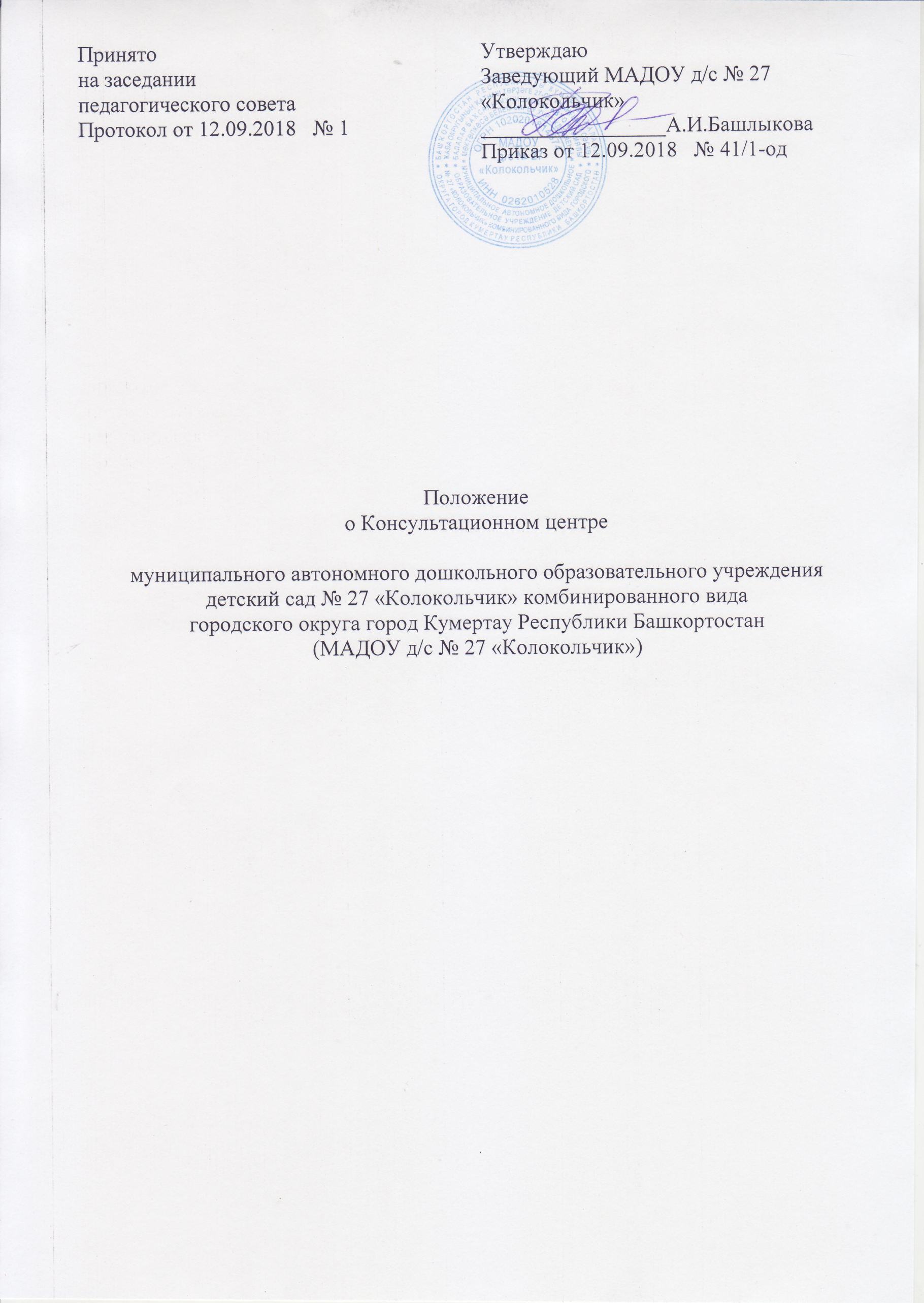 на заседании педагогического советаПротокол от 12.09.2018   № 1УтверждаюЗаведующий МАДОУ д/с № 27 «Колокольчик»_________________А.И.БашлыковаПриказ от 12.09.2018   № 41/1-од№ДатаФ.И. ребенкаВозраст ребенкаКонтакт. телефон, имя, отчество родителяПричина обращенияФ.И.О. назначаемого специалистаДата и время кон-цииПодпись спец-ста№ п/пДата, время проведения консультацииФ.И.О. Работника оказавшего консультациюТема Вид консультации, форма работыФамилия, имя ребенка,Возраст ребенкаФ.И.О родителя (законного представителя)Проблемы в вопросах воспитания и обучения дошкольников№ п/пДата, время проведения консультацииТема консультации, должность консультирующихКоличество родителей получивших консультацииВыявленные проблемыРекомендации, данные в ходе консультирования